Załącznik 11. Działania w mediach społecznościowych z wykorzystaniem liderów opinii Stanowi odpowiedź na punkt e) realizację działań w mediach społecznościowych z wykorzystaniem liderów opinii, którzy ze względu na siłę swojego oddziaływania i szczególną rolę w społecznościach mogą zapewnić efektywne dotarcie do ludzi młodych (w sposób pośredni również do pozostałych grup docelowych) z przekazem wiodącym kampanii.Propozycja realizacji działań w mediach społecznościowych z wykorzystaniem liderów opinii, którzy ze względu na siłę swojego oddziaływania i szczególną rolę w społeczeństwie, mogą zapewnić efektywne dotarcie do ludzi młodych (w sposób pośredni również do pozostałych grup docelowych) z wiodącym przekazem  kampanii. Propozycja zakłada realizację cyklu odcinków z influencerami, którzy dzięki swojej popularności w internecie, łatwiej mogą dotrzeć do młodych ludzi. Wyżej wymienieni influencerzy to Twórca kanału Zabawkowicz w serwisie Youtube.com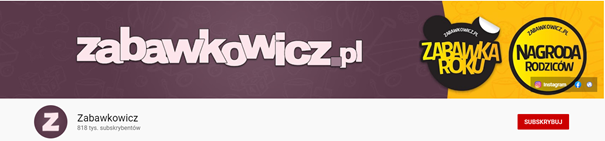 YouTube Zabawkowicz to kanał agregujący wartościowe treści dla dzieci i rodziców. Jego ogromnym atutem jest zasięg, który kształtuje się pomiędzy 9 a 12 milionów wyświetleń miesięcznie. Twórcy nie unikają trudnych tematów, związanych z problemami, z jakimi borykają się współczesne rodziny. To właśnie relacje między członkami tychże rodzin stanowią najważniejszy element fabuły każdego odcinka. Z przymrużeniem oka przyglądają się kłopotom, jakie napotykają: 13-letnia Hania, 11-letnia Amelka, 2-letni Kacper oraz ich rodzice. W filmach podpowiadają, jak można poradzić sobie z trudnościami, na co uważać i jak unikać sytuacji, które będą dla rodzin problematyczne. Hania i Amelka są nastolatkami, zadają wiele pytań dotyczących świata czy relacji społecznych, a także podpowiadają, jak ich rówieśnicy powinni się zachować w trudnych sytuacjach. Założenia strategiczne cyklu: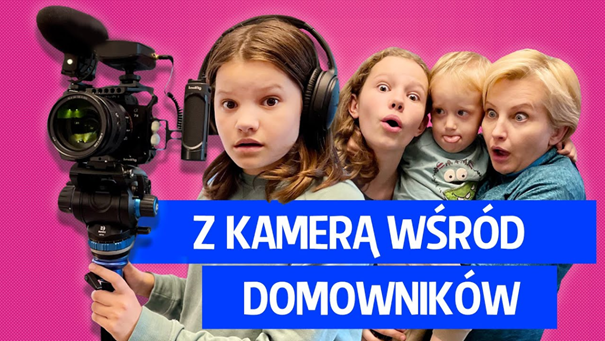 Powód dla którego sięgamy po współpracę z wyżej wymienionym Twórcą to potrzeba kreowania właściwych postaw wśród młodych ludzi, zwrócenie im uwagi na problem nadużywania alkoholu, w wymiarze zarówno zdrowotnym społecznym, jak i rodzinnym. Celem cyklu będzie uświadomienie młodym ludziom i ich rodzinom zagrożeń wynikających  ze stosowania alkoholu, a także innych używek, co w konsekwencji wpływa negatywnie na kwestie zdrowotne, rodzinne i społeczne. Jednym z największych zagrożeń dla budowania zdrowych relacji w rodzinie, opartych na miłości i zaufaniu, jest problem alkoholowy. Uzależnienia bezpośrednio prowadzą do zaburzeń w postrzeganiu świata, nie tylko wśród osób borykających się z tym problemem, ale również wśród najbliższego otoczenia, szczególnie wśród dzieci, co wpływa na ich samoocenę. Nastolatkowie powinni zostać w pełni poinformowani na temat uzależnienia od alkoholu. Dodatkowo można tu poruszyć temat innych rodzajów używek i konsekwencji ich stosowania. Powinni też nauczyć się podejmować racjonalne decyzje, wiedzieć co jest dla nich dobre, a co zagraża ich bezpieczeństwu. Zrealizowanie filmów na kanale pozwoli widzom utożsamić się z rówieśniczkami, “wejść w ich skórę” i przeanalizować sytuacje, w których się znalazły. Bliskość tematyki problemów nastolatków i popularność, jaką cieszą się Hania i Amelka, pozwoli przypomnieć nastolatkom wartości, jakimi powinni się kierować w trakcie podejmowania decyzji. Tematyka odcinków:Fabuły odcinków będą dotyczyły sytuacji, w jakich muszą się odnaleźć dwie nastoletnie siostry Hania i Amelka, które są uczennicami szkoły podstawowej. Relacje między rówieśnikami, sytuacje szkolne i rodzinne wystawią dziewczyny na próbę. Będą musiały zająć stanowisko w temacie uzależnienia od alkoholu. W fabułę naturalnie wpleciony zostanie merytoryczny przekaz zawierający informacje na temat uzależnień i zostanie wykreowany wzorzec postępowania w sytuacjach dotyczących właśnie tego problemu. Zastrzegamy sobie możliwość modyfikacji fabuły po przedłożeniu ostatecznego scenariusza.Grupa docelowa: Czołową grupą docelową są młodzi ludzie (11-18 lat, a także młodsi), na co dzień odbiorcy kanału Zabawkowicz.pl, którzy śledzą losy opisanej rodziny regularnie wraz z ze swoimi rodzinami, które można zaklasyfikować, jako pozostałe grupy wiekowe. Ilość odcinków: Cykl zakłada realizację 5 odcinków, każdy poświęcony innemu zagadnieniu. Długość: Każdy odcinek będzie miał długość pomiędzy 5-10 minut. Miejsce realizacji: Codzienne otoczenie dziewczynekEmisja: Odcinki będą emitowane na kanale YouTube Zabawkowicz.pl oznaczone logotypem Urzędu Marszałkowskiego Województwa Wielkopolskiego.Jakość:Jakość odcinków będzie odpowiadała jakości nagrań na stronach www oraz portalach społecznościowych. Dane techniczne spotów spełniać będą wymogi zamieszczenia formatów na stronach www oraz na portalach społecznościowych. Harmonogram realizacji cyklu i emisji: Etapy realizacji cyklu zakładają:Etap I: Twórca przesyła koncepcję odcinka z rozpisaną sceną, w której porusza tematykę uzależnień.Etap II: Po uzyskaniu akceptacji treści, w ciągu 1-2 tygodni przesyła film do akceptacji. Po ewentualnych poprawkach (naniesienie ich zajmuje ok. tydzień) w ciągu tygodnia publikuje film.Emisja systematycznie od połowy listopada 2021 co dwa tygodniePola eksploatacji cyklu: Publikacja przez Twórcę na kanale YouTube, możliwość linkowania, czyli osadzenia filmu na:stronach internetowych poświęconych ww. kampanii w oknie YouTube (zgodnie z zasadami YouTube),publikacja linków do filmu w mediach społecznościowych poświęconych kampanii w oknie YouTube (zgodnie z zasadami YouTube).Ewaluacja i raportowanie: Raportowanie na podstawie liczby wyświetleń i polubień na kanale, które zostaną przedstawione na koniec cyklu w specjalnie przygotowanym raporcie.Scenariusz odcinka 1.Fabuła odcinka będzie oparta o rozmowę telefoniczną jednej z sióstr na temat spożywania alkoholu, którą przez przypadek usłyszała druga. W jej głowie od razu pojawiło się pytanie czy siostra umawia się na picie. W efekcie okaże się, że chodziło o zbieranie informacji do pracy domowej. Założenia strategiczne odcinka:Taka produkcja nie tylko pokaże, że alkohol jest niedozwolony dla osób poniżej 18. roku życia, a także, że jego spożycie jest niebezpieczne dla zdrowia i życia, ale przede wszystkim, gdzie można szukać pomocy w sytuacji, w której młody człowiek wie, że jego rówieśnik może mieć problem z używkami.Harmonogram przygotowania i emisji:Etap I: przedstawienie koncepcji scenariusza do akceptacji 10-12.11.2021 r.Etap II: realizacja 13-15.11.2021 r.Przesłanie do akceptacji i akceptacja przez Urząd: 15-19.11.2021 r.Emisja: 20-25.11.2021 r.Scenariusz odcinka 2.Hania, starsza siostra - znajduje w bibliotece starą, dziwną, ręcznie napisaną książkę, która okazuje się być tajemniczym pamiętnikiem. W trakcie lektury dowiaduje się, że jego właściciel miał wiele pasji, ale na drodze do ich realizacji stanęło uzależnienie od alkoholu.Założenia strategiczne odcinka:Temat uzależnienia od alkoholu, z którym borykają się otaczający nas ludzie, w różnym wieku, powinien przestać być tematem tabu. Młodzi muszą uświadomić sobie, jak trudną chorobą jest alkoholizm i że w ich środowisku mogą być ludzie, którzy się z nim walczą.Harmonogram przygotowania i emisji:Etap I: przedstawienie koncepcji scenariusza do akceptacji 15-20.11.2021 r.Etap II: realizacja 26-28.11.2021 r.Przesłanie do akceptacji i akceptacja przez Urząd: 29.11-03.12.2021 r.Emisja: 7-10.12.2021 r.Scenariusz odcinka 3.Do jednej z dziewczynek dzwonią od pewnego czasu różne osoby zwierzając się ze swoich problemów. Okazuje się, że nastąpiła pomyłka i numer telefonu Amelki pojawił się w ogłoszeniu dotyczących "telefonu zaufania". Ten błąd w numerze i dziwne telefony spowodował, że siostry zaangażowały się w pomaganie innym.Wśród rozmówców znajdzie się młoda osoba, która uświadomiła sobie, że ma problem z alkoholem. Siostry stwierdzą, że trzeba jej pomóc i szukają rozwiązań. Harmonogram przygotowania i emisji:Etap I: przedstawienie koncepcji scenariusza do akceptacji 15-20.11.2021 r.Etap II: realizacja 3-5.12.2021 r.Przesłanie do akceptacji i akceptacja przez Urząd: 6-10.12.2021 r.Emisja: 11-14.12.2021 r.Scenariusz odcinka 4.Młodsza siostra - Amelka dostała rolę pijaka w szkolnym przedstawieniu “Mały książę”. Od samego początku wyśmiewa tę rolę, udając w przesadny sposób bełkotanie. Mama zwraca jej jednak uwagę, że pijak z “Małego księcia” był przede wszystkim bardzo smutny, a problem alkoholowy to nie temat do żartów.Założenia strategiczne odcinka:Tematem tego odcinka jest wymiar społeczny alkoholizmu. Młodzi ludzie często nie zdają sobie sprawy, jak wyniszczającą chorobą jest alkoholizm i że człowiek się nigdy się z niego nie wyleczy. Czym jest uzależnienie i jak wygląda życie osoby uzależnionej? To właśnie te aspekty zostaną poruszone w tym odcinku, by uświadomić młodym ludziom, jak poważnym problemem jest alkoholizm, co w konsekwencji ma wpłynąć na zmianę postaw względem osób uzależnionych od tej używki. Harmonogram przygotowania i emisji:Etap I: przedstawienie koncepcji scenariusza do akceptacji 15-20.11.2021 r.Etap II: realizacja 10-12.12.2021 r.Przesłanie do akceptacji i akceptacja przez Urząd: 13-17.11.2021 r.Emisja: 18-22.12.2021 r.Scenariusz odcinka 5.By stworzyć idealny plakat reklamujący szkolną akcję “Powiedz NIE używkom”, Hania i Amelka decydują się na przeprowadzenie ankiety pod tytułem “Co daje szczęście nastolatkom?”. Szukają pomysłów na to, co wartościowego może zainteresować ich rówieśników, którzy upatrują szczęścia tam, gdzie nie powinni, czyli w używkach. Założenia strategiczne odcinka:Promocja zdrowego stylu życia, szukanie radości w aktywnościach, które są dobre dla naszego organizmu i samopoczucia.  Harmonogram przygotowania i emisji:Etap I: przedstawienie koncepcji scenariusza do akceptacji 15-20.11.2021 r.Etap II: realizacja 17-19.12.2021 r.Przesłanie do akceptacji i akceptacja przez Urząd: 20-24.12.2021 r.Emisja: 27-30.12.2021 r.Temu działaniu będzie towarzyszyć kampania promocyjna w mediach społecznościowych utworzonych specjalnie na rzecz kampanii Porozmawiajmy o tym szczerze (na portalu Facebook) z wykorzystaniem ekspertów i informacji merytorycznych na temat spożycia alkoholu i innych substancji psychoaktywnych. Dla przykładu będą to teksty merytoryczne, specjalnie przygotowane spoty tematyczne. Każdy materiał będzie oznaczony logotypem Urzędu Marszałkowskiego, zgodnie ze wskazówkami Urzędu Marszałkowskiego Województwa Wielkopolskiego. Całość prezentowanego projektu kampanii stanowi własność Polskiego Instytutu Badań i Innowacji spółka z o.o i jest utworem w rozumieniu ustawy z dnia 4 lutego 1994 r. o prawie autorskim i prawach pokrewnych (Dz. U. Nr 90, poz. 631). Żadna jej część nie może być rozpowszechniana lub kopiowana w jakikolwiek sposób (elektroniczny, mechaniczny lub inny) bez pisemnej zgody Polskiego Instytutu Badań i Innowacji spółka z o.o.Informacje zawarte w ofercie stanowią tajemnicę przedsiębiorcy w rozumieniu art. 5 ustawy z dnia 6 września 2001 r. o dostępie do informacji publicznej i podlegają wyłączeniu od udostępniania innym podmiotom. 